4081P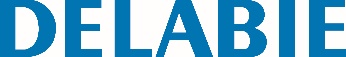 Porta-rolos WC em UReferência: 4081P Informação para prescriçãoPorta-rolos WC em U. Tubo Ø 20, espessura de 1 mm. Acabamento Inox304 bacteriostático polido brilhante. Fixações invisíveis.